FERMETURE EXCEPTIONNELLELa Mission Locale de Château-Thierry sera exceptionnellement fermée du 12 au 16 août inclus.Merci de votre compréhension.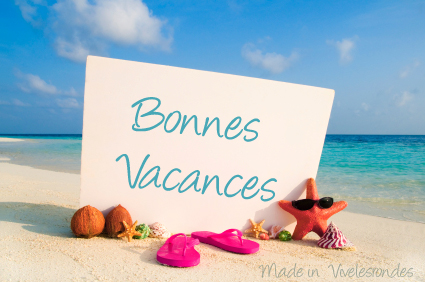 